Stansfeld Field Centre Ringing Report – Autumn 2016Stansfeld Field Centre is located in the former Headington Quarry, which was the source of limestone for many of the buildings in Oxford. It was acquired by the Oxford Trust who will continue to use it as a Field Centre but with the intention of replacing or refurbishing the existing buildings as a science park, retaining the 15 acres of woodland as an outdoor classroom.The woodland consists mainly of mature ash Fraxinus excelsior with hazel Corylus avellana, yew Taxus baccata and crab apple Malus sylvestris growing on calcarious soil. The surface is irregular, unsurprising for an abandoned quarry, having areas of open water and other areas of marsh within the woodland; there are also dryer banks where mature hawthorn Crataegus monogyna and bramble scrub Rubus fruticosa agg abound. The grassland is notable as unimproved calcareous sward overlaying limestone.Mammals are common on the site, September was our first sighting of a domestic (or feral) cat Felis catus which is a predatory hunting species; several different individuals have been identified by colour.There are also muntjac deer Muntiacus sp and grey squirrel Sciurus carolinensis present.Ringing commenced on 17th September 2016 when Dr Andrew Gosler and Mr George Candelin visited the site in order to make an initial assessment. Nets were placed along the central ride and in the ride that crosses the wooden bridge. Only three birds were captured but the site did show potential for further investigation.A second visit in September was far more productive with 24 birds caught, including a jay and a moorhen. One of the great tits that we ringed today was recaptured in a different part of the site about 90 minutes later.Spurred on by our recent successful visit we took advantage of the OCV vegetation clearance to put nets in new areas for the October visits, and as a result of this we caught 18 birds on the 2nd October; the most unusual of these was a mallard, this was caught in one of the woodland rides so was presumably transiting back to the pond from elsewhere. A great tit that we had ringed in September was also re-captured.A subsequent visit on 8thOctober produced 14 birds including a lesser whitethroat; this is a late date for this migrant, which had already commenced its winter moult. Birds in blue type are those which we had previously ringed here, so are probably resident on the site.This was followed on the 15thby another quiet session of 7 birds caught although we did catch another moorhen and three birds that we had ringed during an earlier session which is always valuable data to record.The final October session produced 16 birds of a good spread of species, including our first song thrush for the site. This site benefits from a diversity of species although numbers of birds present are not noteworthy. It may be attributable to poor food resources or pressure from predation. We noted during our early visits that birds were in poor condition and had little muscle tone, very few carried fat and weights were generally lighter than would be expected on a site where bramble, hawthorn and crab apple abound. Mammalian predators, mainly in the form of domestic cats, have been sighted in all parts of the woodland and these may be the problem.We did not ring at Stansfeld on 29th October due to other commitments but returned again on the 5th November. A new short net ride was tested and found to be very successful, catching more birds than all the other nets combined.Most of November was blighted by rain and high winds making it unsuitable for ringing; however, we did attempt a second session for the month on 26thand caught mostly blackbirds.A final session for the year was planned for 17th December with 31st as a back-up should it be necessary due to weather; as it transpired, fog prevented ringing on the 17th but cleared before 19th. We therefore made the visit on 19th as the long-range weather forecast over Xmas was not encouraging. This was our highest daily catch so far with 42 birds captured. One of the long-tailed tits was a recapture of a bird originally ringed as an adult in 2014 at a nearby location so this tiny bird must now be over 4 years old. An adult Great Tit was also caught which had travelled from the Vicarage path at Headington Church where it was ringed in 2015.Using the data gathered so far we are able to draw some conclusions. It should be noted however that not all net rides have been activated yet whilst others have been opened and subsequently discounted as being dangerous for the birds or unproductive during the current season.Net ride 1, an 18 metre Ecotone net across the wooden bridge, was our first busy net ride and provided 38 captures of 10 species; it also found popularity with grey squirrels that destroyed the feeders and with a local cat that needed constant chasing away from the net. We reluctantly decided to close it down for the safety of the birds.Net rides 2, 3 & 4 were joined as a single run of nets; each is 18 metres long. This line of nets has caught 28 birds of 11 species, including some of the more interesting species. However, Net2 caught only 3 of these birds, so this net was removed from the line and deployed elsewhere.Net ride 5 is a short 9 metre Ecotone net but it has caught 14 birds of 5 species and is the most likely to produce Long-tailed Tit and Goldcrest due to the proximity of yew and holly.Stretching from the hide along the bank of the pond is Net 6, this is another 18 metre Ecotone net. During the past 3 months 34 birds have been taken from this net, including the lesser whitethroat. It is definitely in a good place for bird movement monitoring.Net 7 was a 9 metre Ecotone across the causeway between the two ponds, it only caught 2 birds. These were a Wren and a Moorhen. After repeated blank sessions it was decided to stop using this position until spring when the aquatic vegetation should attract summer migrants.Net 8 was a 40 foot Super-fine erected along the gap from the greenhouse to the pond, it did not catch any birds so was discontinued after 3 attempts.Nets 9 & 10 are a pair of 18 metre Ecotone nets along the footpath leading to the Badger Hide; they have been in use for only 3 occasions but have already caught 10 birds. We hope they will be better in the New Year due to our positioning a feeder nearby.Net 11 is planned to be an 18 metre on the eastern bank of the large pond; it will become important later in the year as the reed-mace grows and summer migrants arrive. Not used so farNet 12 is a short 6 metre net erected between the cypresses and the small crab-apple; in the past 3 weeks it has caught 9 birds, including a Jay, 3 different species of tits and a robin.Resident birds at Stansfeld Field CentreThese are defined as birds that either breed on site or regularly use the site for feeding or roosting. We have identified them by a simple capture / re-capture method. The list only gives details of those known so far and does not make allowance for the many birds that have not been captured or re-captured.Those birds with brackets around the sex determination are species where the plumage is monomorphic but size gives a guide; this is not a definitive method of sexing. These individuals may be confirmed later during the breeding season, if the bird is captured at that time, by checking for the presence of a brood patch. Statistical analysis at this stage with so little data would be weak but when a decent data bank is collected we should be able to make estimates. Over the coming 12 months we will be able to be more precise about the resident birds as we gather more data. In the table, the first encounter is in black font with all subsequent encounters in blue.The heading ‘Site’ refers to the individual net ride as shown on the map at Annex 1.We are also keeping records of those birds sighted but not captured, both on the site and overhead, in order to build up a better baseline, this total so far stands at 45 species.There have been a total of nine visits to the site. Species seen are listed below in alphabetical order but are colour coded using the ‘traffic light’ system of conservation concern. Green is of least concern; amber is of medium concern and red is threatened / vulnerable.‘Visits recorded’ refers to the number of occasions, out of a total of nine visits, on which the species was seen and recorded. Some species are migratory and the scope of this report only covers the 3 month period from late autumn into the first half of winter; the population and species composition can therefore be expected to fluctuate throughout the year.Fieldfare and Redwing are winter visitors from Scandinavia but are also rare breeding birds in the UK and are consequently evaluated by their UK status.Herring Gulls and Starlings are red listed because, although still numerous, the total UK population has crashed by over 50% in the last 25 years. A similar fate has caused Skylark, Mallard and Song Thrush to be similarly listed.Dunnock, Stock Dove and Red Kite are recovering populations. The re-introduction of Red Kites has been spectacularly successful; Stock Doves are benefitting from the number of Barn Owl boxes that are appearing in the countryside, providing nesting opportunities; whilst Dunnock are still limited by the amount of scrub available for breeding.We have also instigated a project of fitting colour rings to robins; these should allow children (and adults) to record and report any of these specially marked birds that they might see in their gardens in or around the Stansfeld Field Centre site. A table of those marked so far is below. SFC is the code for Stansfeld; HTHQ is for elsewhere in Headington Quarry area. Robins should be easy for anyone to recognise and we hope that most people and children know left from right so will have no difficulty recording the data. We need to know which colour and on which leg, where it was seen and when. If we get enough response it will allow us to build up a map of what these birds are doing.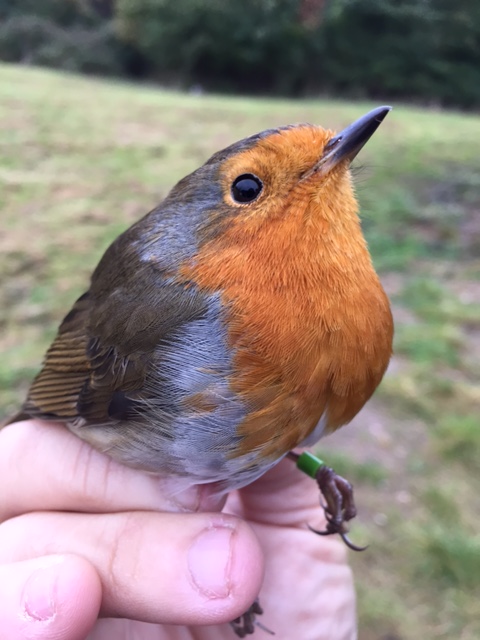 Z024650 Robin with green ring on left legAnnex 1Map of net rides at Stansfeld Field CentreNets are shown in green, positions are approximate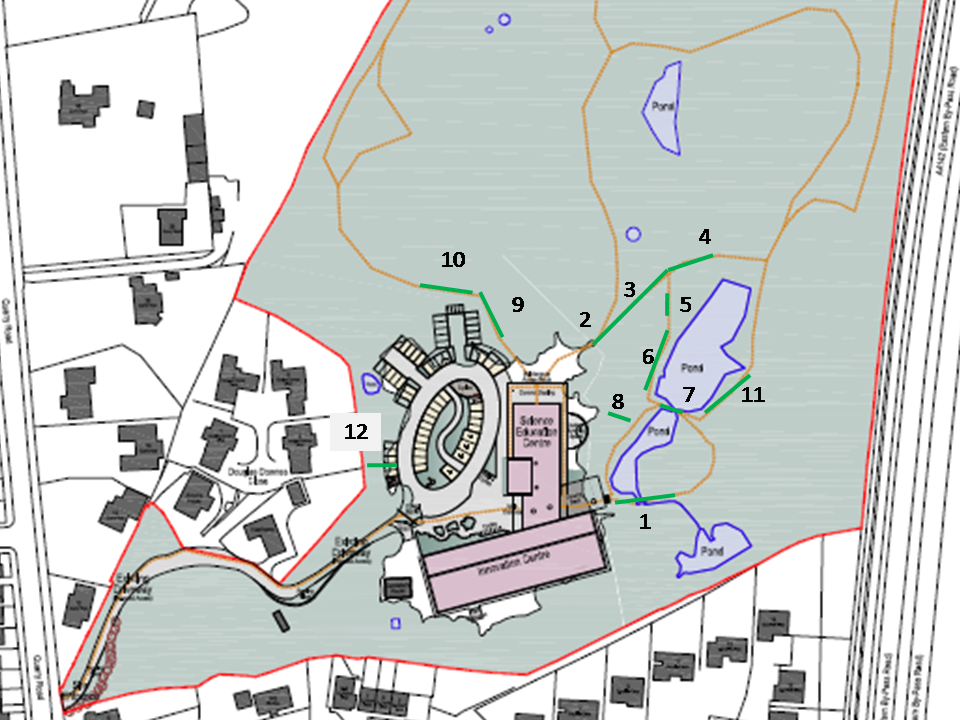 Annex 2RingingRinging in the UK is administered by the British Trust for Ornithology (BTO) on behalf of JNCC and the relevant Country Agencies for England, Scotland, Wales and Northern Ireland plus Eire. During ringing operations, ringers are covered by Public Liability Insurance held by the BTO. All ringers must be trained and licensed in order to handle wild birds; this is a long and detailed training which includes both theory and practical application of knowledge. The safety of birds is paramount so applicants are closely supervised until they are considered safe.Ringers in the UK are licensed at various levels. A ‘T Permit’ must be obtained in order to train as a ringer. Holders of ‘T Permits’ are not allowed to work unsupervised or alone. When a trainee is considered safe and competent following a year or two of training, they can apply to be assessed for advancement to a ‘C Permit’. This permit allows them to work alone or as part of a ringing group, without close supervision but still answerable to a trainer. Following two or three years of holding a ‘C Permit’ it is possible to be assessed for an ‘A Permit’. This is when a ringer becomes independent and is permitted to supervise trainees. The final step is to become a ‘Trainer’ (instructor), which is done through peer review and individual assessmentIn the UK ringing began in 1909 with the intent of studying migration routes and destinations. It has since developed into an important tool for monitoring the population levels, longevity and productivity of birds by enabling individuals to be tracked and monitored. At a scientific level, bird behaviour, flock hierarchy, dominance, health and survival can be monitored or observed in a way that would not be possible if the birds were unmarked.All ringing encounters, fitting the ring, re-capturing a bird or finding a corpse, are reported to the BTO and entered into the EURING Databank. This is an International data source which can be accessed by researchers. The BTO also feed data to JNCC who use it to inform Natural England, the policy advisors to the UK Government.The ringing team Instructors in 2016 were Dr Andrew Gosler & Mr George CandelinTeam members: Dr Jeremy Blakey, Dr Caroline Jackson-Houlson, Mrs Alison Bunning, Miss Sophie Carr, Mr Martyn Roper & Mrs Grace Pam.Ring NrLeft LegRight LegSpeciesAgeSexActivityWingWeightRingerWeighing Date/Time PlaceSub-SiteLH83034MetalBlackbird4MA136100.1AGG17/09/2016 09:45Stansfeld Field CentreNET 3TV26625MetalGreat Tit3FA7318.0AGG17/09/2016 09:50Stansfeld Field CentreNET 3Z024646MetalRobin4FA7318.3GWC17/09/2016 10:00Stansfeld Field CentreNET 3Ring NrLeft LegRight LegSpeciesAgeSexActivityWingWeightRingerWeighing Date/Time PlaceSub-SiteDE92704MetalJay3FA175160.0GWC24/09/2016 08:40Stansfeld Field CentreNET 1Z024647MetalBlue Tit4FA639.9AGG24/09/2016 08:45Stansfeld Field CentreNET 1TV26626MetalGreat Tit4FA7416.8AGG24/09/2016 08:50Stansfeld Field CentreNET 1Z024648MetalBlue Tit4MA6611.2GWC24/09/2016 08:50Stansfeld Field CentreNET 1TV26627MetalGreat Tit4MA7619.0GWC24/09/2016 08:55Stansfeld Field CentreNET 1Z024649MetalBlue Tit4MA6511.6AGG24/09/2016 08:55Stansfeld Field CentreNET 1TV26628MetalDunnock37023.2GWC24/09/2016 09:20Stansfeld Field CentreNET 1TV26629MetalGreat Tit4MA7719.2GWC24/09/2016 09:20Stansfeld Field CentreNET 2HJX208MetalWren4(M)5311.8GWC24/09/2016 09:30Stansfeld Field CentreNET 1Z024650GreenMetalRobin3(F)7317.9AGG24/09/2016 09:30Stansfeld Field CentreNET 2Z024651MetalChaffinch4FA8118.0AGG24/09/2016 09:30Stansfeld Field CentreNET 1TV26630MetalGreat Tit4MA7819.9GWC24/09/2016 09:55Stansfeld Field CentreNET 4Z024652MetalChaffinch4FA8119.5GWC24/09/2016 10:00Stansfeld Field CentreNET 1TV26631MetalGreat Tit4MA76.519.8AGG24/09/2016 10:10Stansfeld Field CentreNET 1TV26632MetalGreat Tit3FA7518.0AGG24/09/2016 10:10Stansfeld Field CentreNET 1FH85641MetalMoorhen4M178290.0GWC24/09/2016 10:30Stansfeld Field CentreNET 4TV26633MetalDunnock47418.5AGG24/09/2016 10:30Stansfeld Field CentreNET 3TV26629MetalGreat Tit4MA7719.2GWC24/09/2016 10:55Stansfeld Field CentreNET 1LH83035MetalBlackbird4F12299.2AGG24/09/2016 11:00Stansfeld Field CentreNET 2TV26634MetalGreat Tit4FA7418.5AGG24/09/2016 11:00Stansfeld Field CentreNET 1Z024653MetalBullfinch5FA8222.6AGG24/09/2016 11:00Stansfeld Field CentreNET 1LH83036MetalBlackbird3JF129105.1GWC24/09/2016 11:15Stansfeld Field CentreNET 1Z024654GreenMetalRobin3A7619.1GWC24/09/2016 11:15Stansfeld Field CentreNET 1Z024655OrangeMetalRobin3JA7319.9AGG24/09/2016 12:00Stansfeld Field CentreNET 1Ring NrLeft LegRight LegSpeciesAgeSexActivityWingWeightRingerWeighing Date/Time PlaceSub-SiteZ024656MetalWhiteRobin37418.0CJH02/10/2016 08:00Stansfeld Field CentreNET 4Z024657MetalBlue Tit4FA6410.7AGG02/10/2016 09:20Stansfeld Field CentreNET 3LH83037MetalBlackbird4M134103.4GWC02/10/2016 09:45Stansfeld Field CentreNET 1Z024658Sky blueMetalRobin3(F)7219.3AGG02/10/2016 10:35Stansfeld Field CentreNET 6HJX209MetalWren3A5310.9GWC02/10/2016 11:15Stansfeld Field CentreNET 1Z024659MetalOrangeRobin3(F)7017.4GWC02/10/2016 11:15Stansfeld Field CentreNET 6GR93772MetalMallard4F270780.0AGG02/10/2016 11:50Stansfeld Field CentreNET 4Z024660MetalBlue Tit4F6310.2GWC02/10/2016 12:05Stansfeld Field CentreNET 6TV26626MetalGreat Tit4FA7417.4GWC02/10/2016 12:10Stansfeld Field CentreNET 1Z024661MetalBlue Tit4FA6410.4GWC02/10/2016 12:10Stansfeld Field CentreNET 1TV26635MetalGreat Tit3FA7117.8AGG02/10/2016 12:15Stansfeld Field CentreNET 1HJX210MetalLong-tailed Tit2A617.8AGG02/10/2016 12:30Stansfeld Field CentreNET 6HJX211MetalLong-tailed Tit2A627.5GWC02/10/2016 12:30Stansfeld Field CentreNET 6Z024662MetalBlue Tit4MA619.6GWC02/10/2016 12:40Stansfeld Field CentreNET 6TV26636MetalDunnock47022.5GWC02/10/2016 12:45Stansfeld Field CentreNET 4Z024663MetalBlue Tit4MA6410.6AGG02/10/2016 12:50Stansfeld Field CentreNET 6LH83038MetalBlackbird3JF125104.1AGG02/10/2016 13:00Stansfeld Field CentreNET 6LH83039MetalBlackbird3JF124104.2AGG02/10/2016 13:35Stansfeld Field CentreNET 1Ring NrLeft LegRight LegSpeciesAgeSexActivityWingWeightRingerDate / TimePlaceSub-siteZ024664PinkMetalRobin3A7318.5MJC08/10/2016 08:30Stansfeld Field CentreNET 1Z024665MetalPinkRobin4A7518.8GP08/10/2016 08:30Stansfeld Field CentreNET 1Z024654YellowMetalRobin3A7520.0GWC08/10/2016 09:30Stansfeld Field CentreNET 1TV26637MetalGreat Tit3MA7418.9MPR08/10/2016 10:00Stansfeld Field CentreNET 1Z024666MetalBlueRobin3A7720.5GP08/10/2016 10:00Stansfeld Field CentreNET 1HJX209MetalWren35010.7GP08/10/2016 11:00Stansfeld Field CentreNET 6Z024649MetalBlue Tit4MA6512.3MPR08/10/2016 11:00Stansfeld Field CentreNET 1Z024667MetalLesser Whitethroat4M6513.7AGG08/10/2016 11:00Stansfeld Field CentreNET 6TV26638MetalDunnock36918.7MPR08/10/2016 11:30Stansfeld Field CentreNET 3Z024668MetalBlue Tit4MA65 -GP08/10/2016 11:30Stansfeld Field CentreNET 1HJX212MetalWren3479.2GP08/10/2016 12:00Stansfeld Field CentreNET 1Z024669MetalBlue Tit3FA6310.0MPR08/10/2016 12:00Stansfeld Field CentreNET 1Z024666MetalBlueRobin3A7720.8CJH08/10/2016 12:50Stansfeld Field CentreNET 1Z024670MetalCoal Tit3FA588.4GP08/10/2016 12:50Stansfeld Field CentreNET 1Ring NrLeft LegRight LegSpeciesAgeSexActivityWingWeightRingerDate / TimePlaceSub-siteFH85642MetalMoorhen3194410.0ARB15/10/2016 09:50Stansfeld Field CentreNET 7HJX213MetalWren3519.9MPR15/10/2016 09:50Stansfeld Field CentreNET 4HJX214MetalGoldcrest3F535.5MPR15/10/2016 10:00Stansfeld Field CentreNET 6Z024671MetalBlue Tit46411.1ARB15/10/2016 10:00Stansfeld Field CentreNET 6Z024650GreenMetalRobin4F7320.1GWC15/10/2016 10:35Stansfeld Field CentreNET 4LH83034MetalBlackbird4M13694.5MPR15/10/2016 12:00Stansfeld Field CentreNET 4Z024659MetalOrangeRobin3F7017.4ARB15/10/2016 12:00Stansfeld Field CentreNET 6Ring NrLeft LegRight LegSpeciesAgeSexActivityWingWeightRingerDate / TimePlaceSub-siteZ024672MetalSky blueRobin4(F)7219.9JKB22/10/2016 08:10Stansfeld Field CentreNET 10HJX215MetalWren3489.5GP22/10/2016 08:30Stansfeld Field CentreNET 7TV26626MetalGreat Tit4FA7416.9CJH22/10/2016 08:30Stansfeld Field CentreNET 1TV26629MetalGreat Tit4MA7719.0SHC22/10/2016 08:30Stansfeld Field CentreNET 6DE92705MetalJay3M189179.0SHC22/10/2016 09:00Stansfeld Field CentreNET 1LH83040MetalBlackbird4M13494.3GP22/10/2016 09:00Stansfeld Field CentreNET 9LH83041MetalBlackbird4M136101.2MPR22/10/2016 09:30Stansfeld Field CentreNET 4Z024673MetalBlue Tit3MA6311.0GP22/10/2016 09:30Stansfeld Field CentreNET 6RL66008MetalSong Thrush411878.8GP22/10/2016 10:00Stansfeld Field CentreNET 3HJX213MetalWren3519.8MPR22/10/2016 11:00Stansfeld Field CentreNET 4TV26633MetalDunnock4M7422.1GWC22/10/2016 12:00Stansfeld Field CentreNET 6TV26639MetalGreat Tit3FA76ESCAPEGP22/10/2016 12:00Stansfeld Field CentreNET 9TV26640MetalDunnock37121.1GP22/10/2016 12:00Stansfeld Field CentreNET 6TV26641MetalDunnock37220.3MPR22/10/2016 12:00Stansfeld Field CentreNET 6TV26642MetalGreat Tit3F71.516.4MPR22/10/2016 12:00Stansfeld Field CentreNET 9Z024674MetalBlue Tit4F6310.2ARB22/10/2016 12:00Stansfeld Field CentreNET 10Ring NrLeft LegRight LegSpeciesAgeSexActivityWingWeightRingerDate / TimePlaceSub-siteLH83045MetalBlackbird3F12890.5MPR05/11/2016 08:15Stansfeld Field CentreNET 4Z024675VioletMetalRobin3(M)7720.5SHC05/11/2016 10:00Stansfeld Field CentreNET 12HJX223MetalLong-tailed Tit2617.8MPR05/11/2016 11:00Stansfeld Field CentreNET 12Z024676MetalBlue Tit3 -6410.9MPR05/11/2016 11:15Stansfeld Field CentreNET 12Ring NrLeft LegRight LegSpeciesAgeSexActivityWingWeightRingerDate / TimePlaceSub-siteTV26643MetalGreat Tit4F7719.6AGG26/11/2016 08:30Stansfeld Field CentreNET 9HJX224MetalGoldcrest3M544.8GWC26/11/2016 09:00Stansfeld Field CentreNET 4LH83046MetalBlackbird4M133100.8AGG26/11/2016 09:00Stansfeld Field CentreNET 4LH83047MetalBlackbird4F132106.7GWC26/11/2016 09:30Stansfeld Field CentreNET 1LH83048MetalBlackbird4M12897.9AGG26/11/2016 10:00Stansfeld Field CentreNET 3LH83049MetalBlackbird3F12497.4GWC26/11/2016 10:00Stansfeld Field CentreNET 6HJX215MetalWren3499.9AGG26/11/2016 11:00Stansfeld Field CentreNET 6Ring NrLeft LegRight LegSpeciesAgeSexActivityWingWeightRingerDate / TimePlaceSub-siteTV26633MetalDunnock47423.5AGG19/12/2016 08:50Stansfeld Field CentreNET 5Z024677MetalBlue Tit4F6210.7GWC19/12/2016 08:50Stansfeld Field CentreNET 5HJX225MetalLong-tailed Tit2606.5AGG19/12/2016 09:50Stansfeld Field CentreNET 5HJX226MetalLong-tailed Tit2617.2AGG19/12/2016 09:50Stansfeld Field CentreNET 5HJX227MetalLong-tailed Tit2627.9AGG19/12/2016 09:50Stansfeld Field CentreNET 52W8738MetalLong-tailed Tit2647.4AGG19/12/2016 10:00Stansfeld Field CentreNET 5HJX213MetalWren3519.8AGG19/12/2016 10:00Stansfeld Field CentreNET 3HJX223MetalLong-tailed Tit2627.5GWC19/12/2016 10:00Stansfeld Field CentreNET 5HJX228MetalLong-tailed Tit2617.5AGG19/12/2016 10:00Stansfeld Field CentreNET 5Z024678MetalBlue Tit4M6711.4AGG19/12/2016 10:00Stansfeld Field CentreNET 5Z024679MetalBlue Tit4(F)6511.2AGG19/12/2016 10:00Stansfeld Field CentreNET 5HJX209MetalWren35210.4AGG19/12/2016 10:15Stansfeld Field CentreNET 6HJX229MetalGoldcrest3F534.9GWC19/12/2016 10:15Stansfeld Field CentreNET 5TV26630MetalGreat Tit4M78.520.3GWC19/12/2016 10:15Stansfeld Field CentreNET 6TV26644MetalGreat Tit4F7517.5GWC19/12/2016 10:15Stansfeld Field CentreNET 6Z024680MetalChaffinch4M9323.5AGG19/12/2016 10:15Stansfeld Field CentreNET 4Z024681MetalBlue Tit4F6311.1AGG19/12/2016 10:15Stansfeld Field CentreNET 6DE92705MetalJay4M190174.5CJH19/12/2016 10:30Stansfeld Field CentreNET 12HJX230MetalWren3489.2GWC19/12/2016 10:30Stansfeld Field CentreNET 6TV26629MetalGreat Tit4M7719.4AGG19/12/2016 10:30Stansfeld Field CentreNET 6Z024657MetalBlue Tit4F6410.9AGG19/12/2016 10:30Stansfeld Field CentreNET 6Z024673MetalBlue Tit3M6310.8GWC19/12/2016 10:30Stansfeld Field CentreNET 6Z024682MetalBlue Tit3F6210.3AGG19/12/2016 10:30Stansfeld Field CentreNET 6Z024683MetalBlue Tit4M6510.7GWC19/12/2016 10:30Stansfeld Field CentreNET 12HJX231MetalGoldcrest3F514.8CJH19/12/2016 11:00Stansfeld Field CentreNET 5TV26645MetalGreat Tit4M7517.8AGG19/12/2016 11:00Stansfeld Field CentreNET 6HJX232MetalGoldcrest3M555.2GWC19/12/2016 11:15Stansfeld Field CentreNET 5TV26631MetalGreat Tit3M7719.4AGG19/12/2016 11:15Stansfeld Field CentreNET 4TV26646MetalGreat Tit3F7519.1GWC19/12/2016 11:15Stansfeld Field CentreNET 12TV26647MetalGreat Tit3F7317.6GWC19/12/2016 11:15Stansfeld Field CentreNET 6Z024650GreenMetalRobin47323.4AGG19/12/2016 11:15Stansfeld Field CentreNET 4Z024684MetalChaffinch4F8122.5AGG19/12/2016 11:15Stansfeld Field CentreNET 6DE92706MetalJay4M182186.8AGG19/12/2016 11:30Stansfeld Field CentreNET 9LH83050MetalGreat-spotted Woodpecker4M13275.8CJH19/12/2016 11:30Stansfeld Field CentreNET 9TV26605MetalGreat Tit4F7317.2GWC19/12/2016 11:30Stansfeld Field CentreNET 9TV26648MetalGreat Tit4F7317.8AGG19/12/2016 11:30Stansfeld Field CentreNET 9Z024659MetalOrangeRobin3(F)69GWC19/12/2016 11:30Stansfeld Field CentreNET 5Z024685MetalCoal Tit4F609.1AGG19/12/2016 11:30Stansfeld Field CentreNET 6LH83051MetalBlackbird3F129119.9AGG19/12/2016 12:00Stansfeld Field CentreNET 6Z024683MetalBlue Tit4M6510.8AGG19/12/2016 12:00Stansfeld Field CentreNET 12Z024686MetalBlue Tit4F6210.5AGG19/12/2016 12:00Stansfeld Field CentreNET 12Z024687MetalBlue Tit4F6311.1AGG19/12/2016 12:00Stansfeld Field CentreNET 12RINGLeft LegRight LegSPECIESAGESEXWINGWTINITWt Date/TimeSiteLH83034MetalBlackbird4Male136100.1AGG17/09/2016 09:45NET 3LH83034MetalBlackbird4Male13694.5MPR15/10/2016 12:00NET 4Z024649MetalBlue Tit4Male6511.6AGG24/09/2016 08:55NET 1Z024649MetalBlue Tit4Male6512.3MPR08/10/2016 11:00NET 1Z024657MetalBlue Tit4Female6410.7AGG02/10/2016 09:20NET 3Z024657MetalBlue Tit4Female6410.9AGG19/12/2016 10:30NET 6Z024673MetalBlue Tit3Male6311.0GP22/10/2016 09:30NET 6Z024673MetalBlue Tit3Male6310.8GWC19/12/2016 10:30NET 6Z024683MetalBlue Tit4Male6510.7GWC19/12/2016 10:30NET 12Z024683MetalBlue Tit4Male6510.8AGG19/12/2016 12:00NET 12TV26633MetalDunnock4Male7418.5AGG24/09/2016 10:30NET 3TV26633MetalDunnock4Male7422.1GWC22/10/2016 12:00NET 6TV26633MetalDunnock4Male7423.5AGG19/12/2016 08:50NET 5TV26626MetalGreat Tit4Female7416.8AGG24/09/2016 08:50NET 1TV26626MetalGreat Tit4Female7417.4GWC02/10/2016 12:10NET 1TV26626MetalGreat Tit4Female7416.9CJH22/10/2016 08:30NET 1TV26629MetalGreat Tit4Male7719.2GWC24/09/2016 09:20NET 2TV26629MetalGreat Tit4Male7719.2GWC24/09/2016 10:55NET 1TV26629MetalGreat Tit4Male7719.0SHC22/10/2016 08:30NET 6TV26629MetalGreat Tit4Male7719.4AGG19/12/2016 10:30NET 6TV26630MetalGreat Tit4Male7819.9GWC24/09/2016 09:55NET 4TV26630MetalGreat Tit4Male7820.3GWC19/12/2016 10:15NET 6TV26631MetalGreat Tit4Male76.519.8AGG24/09/2016 10:10NET 1TV26631MetalGreat Tit4Male7719.4AGG19/12/2016 11:15NET 4DE92705MetalJay3Male189179.0SHC22/10/2016 09:00NET 1DE92705MetalJay3Male190174.5CJH19/12/2016 10:30NET 12HJX223MetalLong-tailed Tit2617.8MPR05/11/2016 11:00NET 12HJX223MetalLong-tailed Tit2627.5GWC19/12/2016 10:00NET 5Z024650GreenMetalRobin3(Female)7317.9AGG24/09/2016 09:30NET 2Z024650GreenMetalRobin4Female7320.1GWC15/10/2016 10:35NET 4Z024650GreenMetalRobin4Female7323.4AGG19/12/2016 11:15NET 4Z024654GreenMetalRobin37619.1GWC24/09/2016 11:15NET 1Z024654YellowMetalRobin37620.0GWC08/10/2016 09:30NET 1Z024659MetalOrangeRobin3(Female)7017.4GWC02/10/2016 11:15NET 6Z024659MetalOrangeRobin3(Female)7017.4ARB15/10/2016 12:00NET 6Z024659MetalOrangeRobin3(Female)7017.4GWC19/12/2016 11:30NET 5Z024666MetalBlueRobin3(Male)7720.5GP08/10/2016 10:00NET 1Z024666MetalBlueRobin3(Male)7720.8CJH08/10/2016 12:50NET 1HJX209MetalWren35310.9GWC02/10/2016 11:15NET 1HJX209MetalWren35310.7GP08/10/2016 11:00NET 6HJX209MetalWren35210.4AGG19/12/2016 10:15NET 6HJX213MetalWren3519.9MPR15/10/2016 09:50NET 4HJX213MetalWren3519.8MPR22/10/2016 11:00NET 4HJX213MetalWren3519.8AGG19/12/2016 10:00NET 3HJX215MetalWren3489.5GP22/10/2016 08:30NET 7HJX215MetalWren3499.9AGG26/11/2016 11:00NET 6SpeciesVisits RecordedBlack-headed Gull2Blackbird9Blue Tit9Bullfinch8Buzzard7Carrion Crow6Chaffinch8Chiffchaff1Coal Tit2Collared Dove2Dunnock7Fieldfare4Goldcrest8Goldfinch3Great Spotted Woodpecker7Great Tit9Green Woodpecker7Greenfinch1Grey Heron4Grey Wagtail7Herring Gull1Jay7Lesser Black-backed Gull1Lesser Whitethroat1Long-tailed Tit3Magpie7Mallard8Meadow Pipit1Moorhen7Pied/White Wagtail2Raven2Red Kite9Redwing2Robin8(Feral Pigeon)3Siskin1Skylark2Snipe1Song Thrush1Sparrowhawk3Starling5Stock Dove4Tawny Owl2Woodpigeon8Wren9Colour rings for RobinsMetal Ring on Left Leg of birdMetal Ring on Left Leg of birdMetal Ring on Left Leg of birdMetal ring on Right Leg of birdMetal ring on Right Leg of birdMetal ring on Right Leg of birdBTO Ring NrLeft legRight legLeft legRight legBTO Ring NrMYellow Yellow MSFC       Z024654MLimeLimeMHTHQ     L315672MGreenGreenMSFC       Z024650SFC       Z024672MPale BluePale BlueMSFC       Z024658SFC       Z024666MBlueBlueMSFC       Z024659MOrangeOrangeMSFC       Z024655MVioletVioletMSFC       Z024675SFC       Z024665MLight PinkLight PinkMSFC       Z024664SFC       Z024656MWhiteWhiteMMUmberUmberM